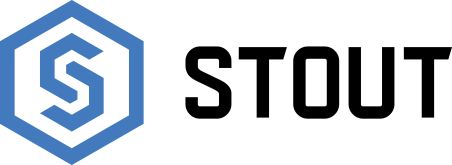 ТЕХНИЧЕСКИЙ ПАСПОРТ Насосная группа с теплообменникомТип: SDG-0038-хххххх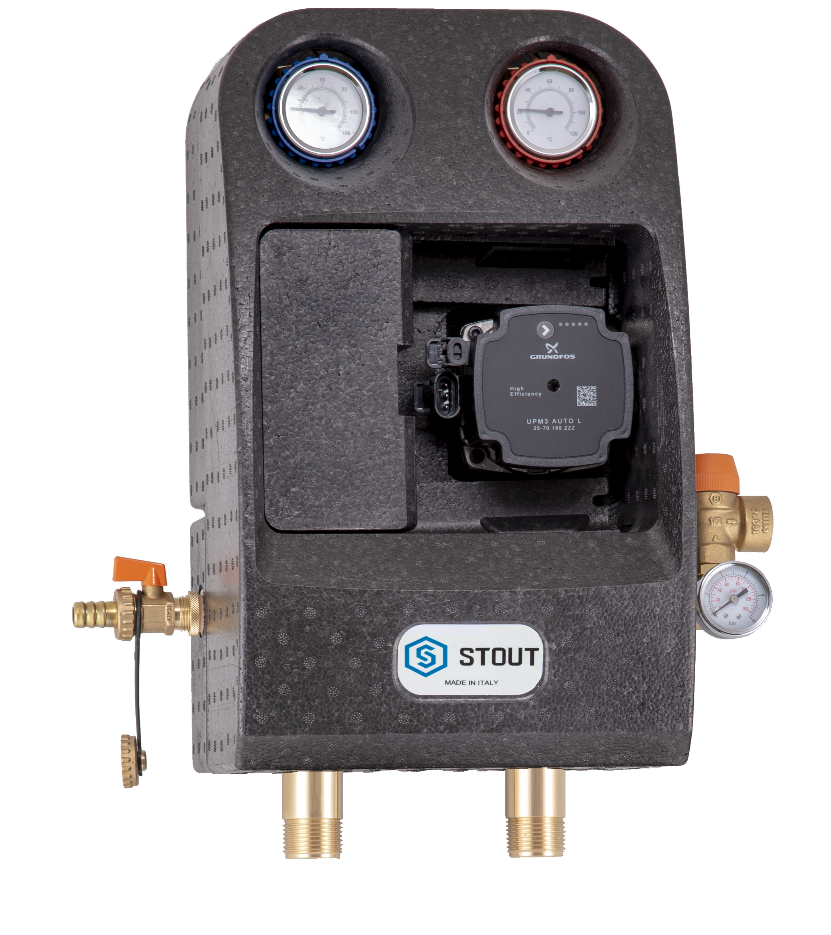 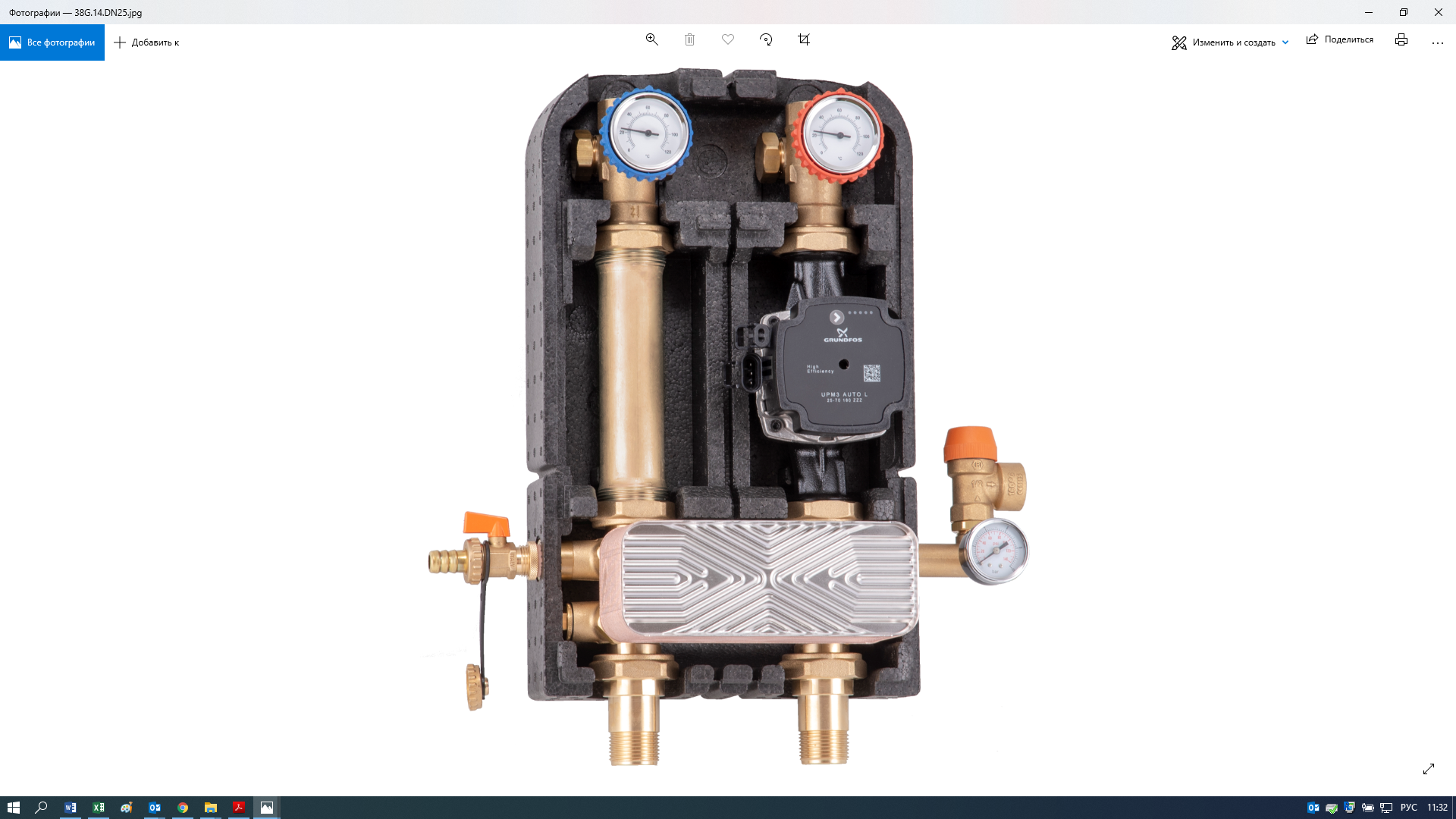 ОглавлениеСВЕДЕНИЯ ОБ ИЗДЕЛИИ НАИМЕНОВАНИЕНасосная группа с теплообменником STOUT, тип: SDG-0038-хххххх ИЗГОТОВИТЕЛЬ Торговая марка “STOUT”, Завод фирмы-изготовителя: Barberi Rubinetterie Industriali s.r.l. - 13018 VALDUGGIA (VC) ITALY - Via Monte Fenera, 7  ПРОДАВЕЦООО “ТЕРЕМ“, 117418, Российская Федерация, Москва, Нахимовский пр-т, 47, офис 1522, Тел.: +7 (495) 775-20-20.НАЗНАЧЕНИЕ ИЗДЕЛИЯ      Насосные группы STOUT являются элементами гидромодуля быстрого монтажа и предназначены для обеспечения температурного и гидравлического режимов в системах теплопотребления здания.       Насосная группа с теплообменником STOUT используются для разделения контуров с различными жидкостями в целях предотвращения попадания загрязнений, для совмещения первичных (открытых) контуров со вторичными (закрытыми), устанавливается во избежание сложения мощности двух генераторов.3. УСТРОЙСТВО И ТЕХНИЧЕСКИЕ ХАРАКТЕРИСТИКИ3.1 УСТРОЙСТВО НАСОСНОЙ ГРУППЫ С ТЕПЛООБМЕННИКОМ      Насосная группа может поставляться как в комплекте с насосом Grundfos, так и без него. Во втором случае возможно использование любого другого бесфундаментного насоса строительной длиной 180 мм с наружной резьбой, соответствующей гайкам для присоединения насоса к деталям узла.      3.2. ТЕХНИЧЕСКИЕ ХАРАКТЕРИСТИКИ НАСОСНОЙ ГРУППЫ С ТЕПЛООБМЕННИКОМ     Теплообменник имеет разные потери нагрузки между двумя контурами. Первичный контур обладает самыми «низкими» потерями нагрузки.    3.3. ДИАГРАММА Kvs ПЕРВИЧНОГО КОНТУРА ТЕПЛООБМЕННИКА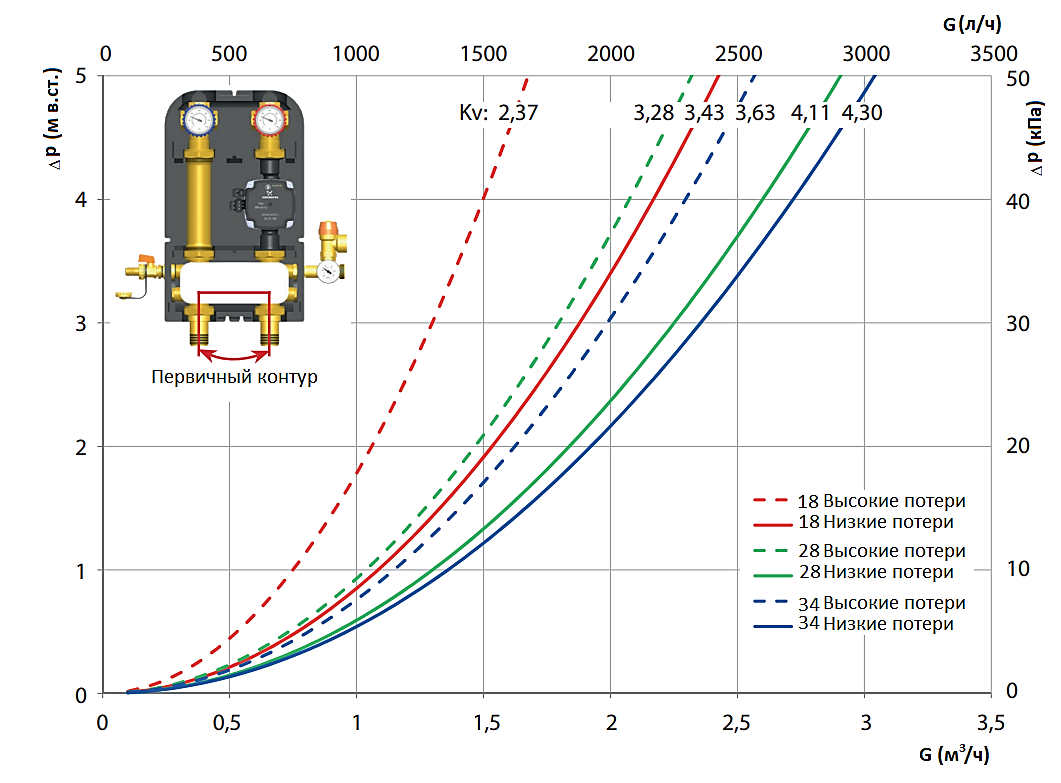      3.4. ДИАГРАММА Kvs ВТОРИЧНОГО КОНТУРА ТЕПЛООБМЕННИКА (БЕЗ НАСОСА)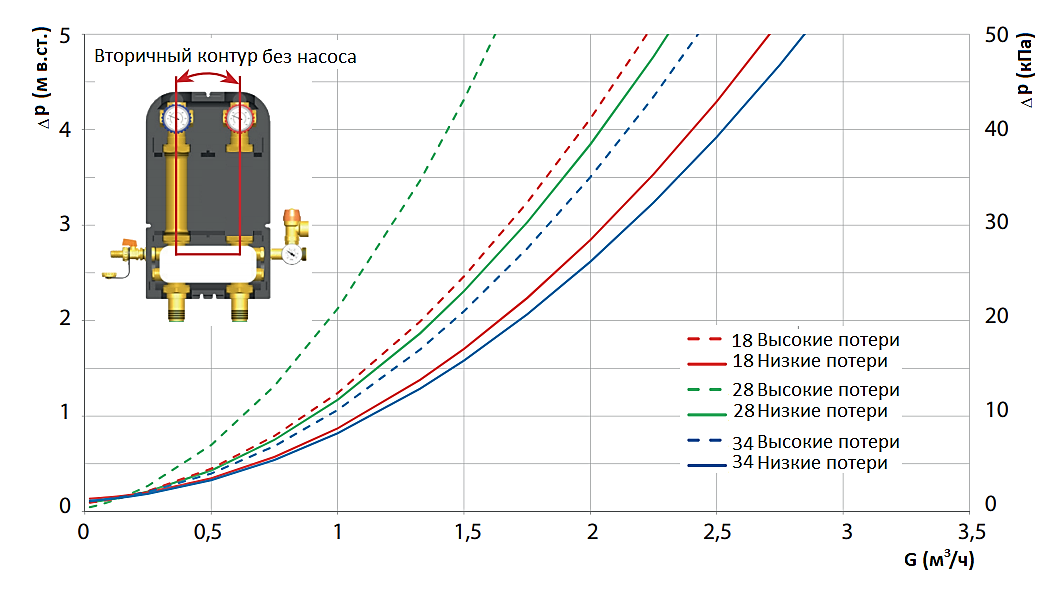      Расчет пропускной способности для группы оборудованной насосом рассчитывается отдельно с учетом характеристик насоса. Для этого необходимо рассчитать разницу между напором насоса и потери нагрузки группы без насоса. Остаточный напор насоса должен быть выше потерь нагрузки остальной части контура, в противном случае необходимо заменить насос на более подходящий по характеристикам, либо заменить группу с подходящим размером теплообменника.    3.5. РАБОЧИЕ ХАРАКТЕРИСТИКИ НАСОСНОЙ ГРУППЫ С ТЕПЛООБМЕННИКОМ3.5. ПРИМЕРЫ ПРИМЕНЕНИЯ НАСОСНОЙ ГРУППЫ С ТЕПЛООБМЕННИКОМ 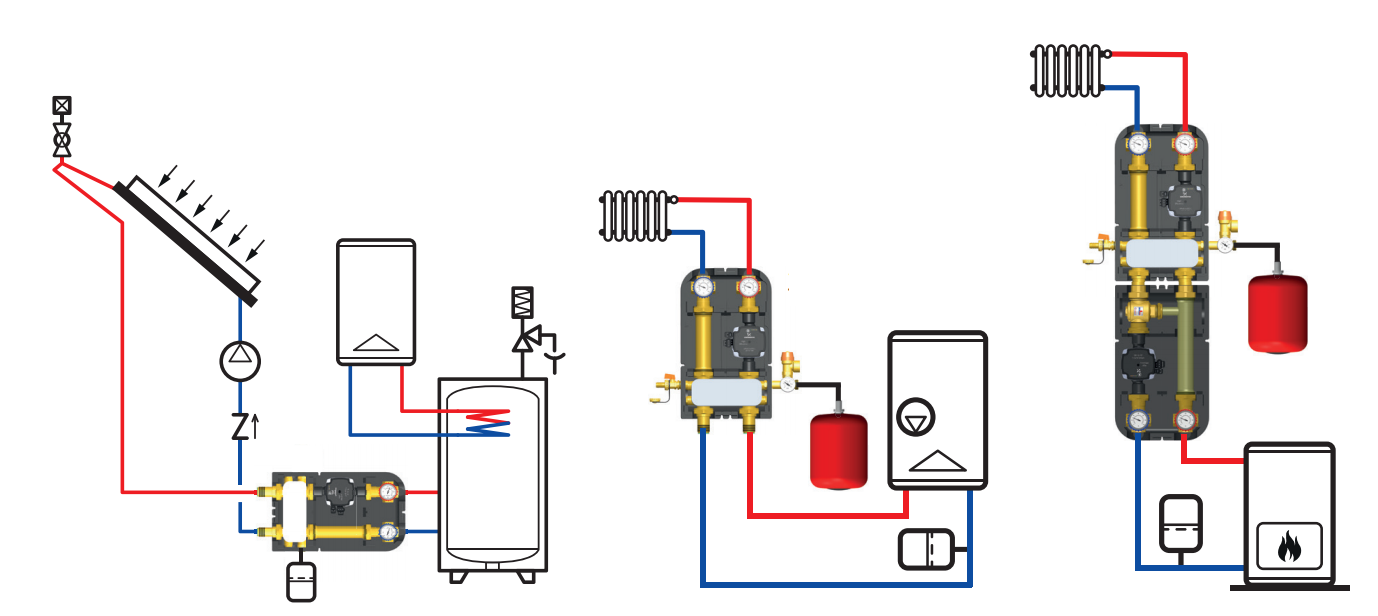 4. НОМЕНКЛАТУРА И ГАБАРИТНЫЕ РАЗМЕРЫ4.1. НОМЕНКЛАТУРА4.2. ГАБАРИТНЫЕ РАЗМЕРЫ          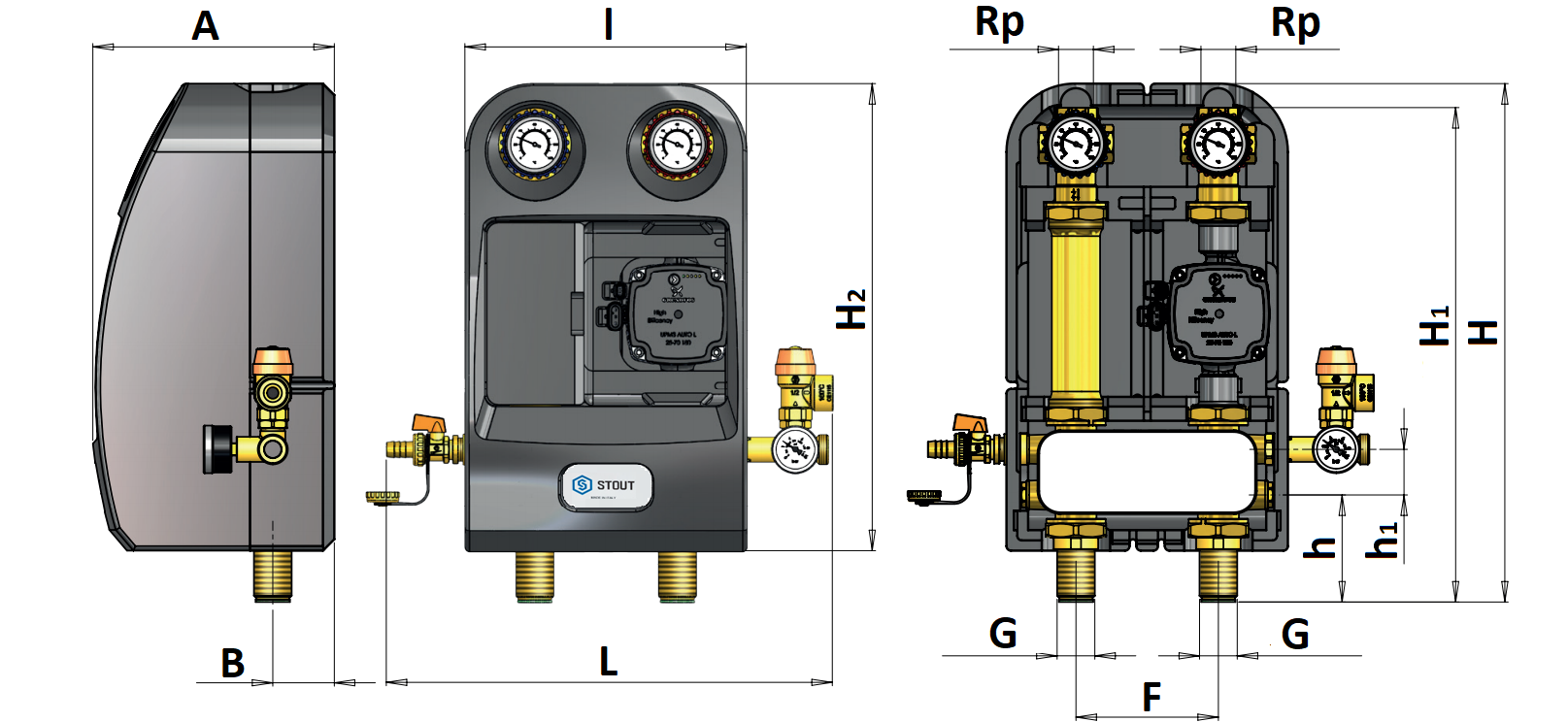 5. РЕКОМЕНДАЦИИ ПО МОНТАЖУ И ЭКСПЛУАТАЦИИМонтаж насосных групп STOUT следует производить в соответствии с требованиями (СП 60.13330.2016, СП 31-106-2002, СП 73.13330.2016), а также в соответствии «Руководством по проектированию и монтажу трубопроводных систем», разработанным техническими специалистами компании STOUT;Монтаж насосных групп в трубопроводной системе должен выполняться квалифицированными специалистами;Насосные группы STOUT должны эксплуатироваться при давлении и температуре, изложенных в настоящем паспорте;Насосные группы являются изделиями полной заводской готовности и позволяют быстро (до 15 мин.) присоединить их к распределительным коллекторам гидромодуля STOUT без использования каких-либо дополнительных фитингов и деталей;Внимание! Монтаж и демонтаж насосных групп необходимо выполнять на охлажденном контуре, не находящемся под давлением;Для обеспечения возможности выполнения проверок и техобслуживания данного устройства и других компонентов не создавать препятствий для доступа и видимости; Внимание! Насосная группа не может выполнять функцию несущей конструкции для труб и коллекторов; Для крепления к стене следует использовать специальные кронштейны. Прилагаемые к комплекту кронштейны, позволяют выполнять крепление только в вертикальном положении «часы в положении 12». При необходимости монтажа в других положениях, крепления необходимо заказывать отдельно;Для установки насосной группы на стену необходимо:Извлечь набор из изоляции;С помощью ножа прорезать заднюю изоляцию, чтобы получить отверстия для кронштейна;Закрепить кронштейн на стене, используя два отверстия;Вставить узел в изоляцию;Закрепить узел на кронштейне;Подсоединить трубопроводы к узлу.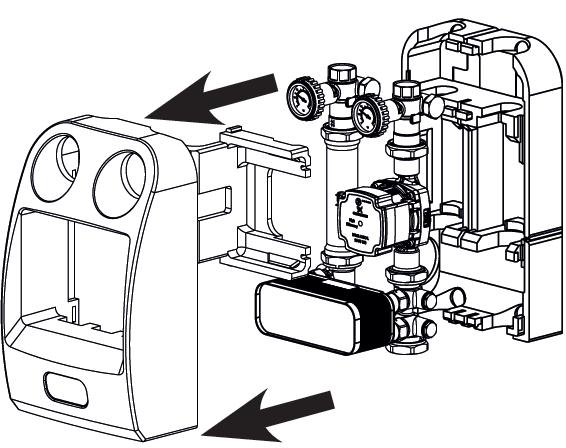 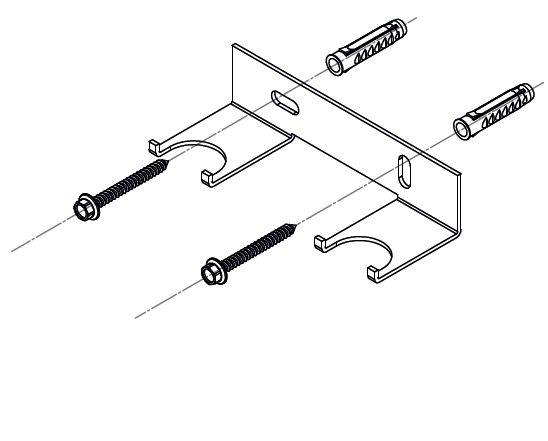 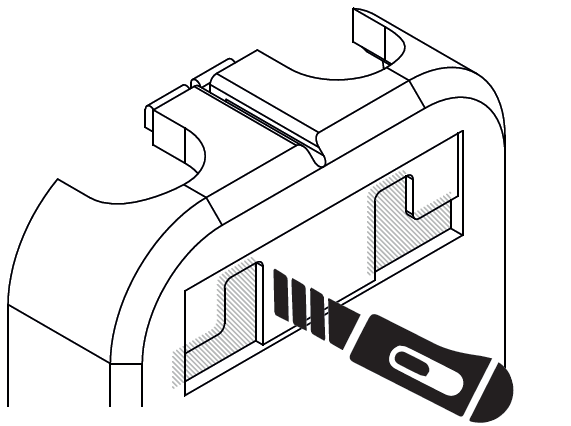 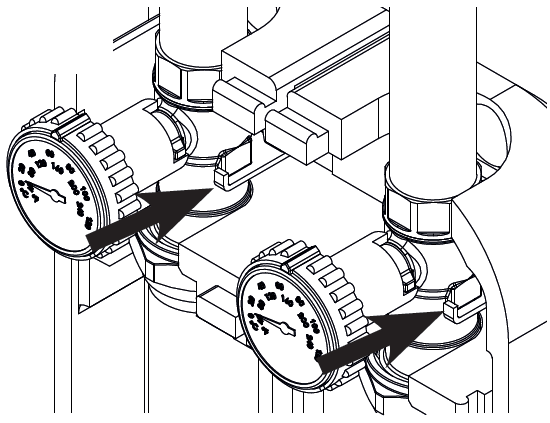 Насосные группы могут быть установлены в одном из показанных на рисунке положениях с соблюдением приведенных ниже указаний:Пластины теплообменника должны находиться в вертикальном положении для предотвращения образования накипи и отложений, которые могут снизить эффективность теплообмена; Предохранительный клапан должен устанавливаться на трубопровод подачи сверху или сбоку от трубы, к которой он подсоединен, и с горизонтальным или направленным вниз сливом. Таким образом предотвращается образование накипи и отложений на затворе и противодавление для выходящей жидкости. Слив из клапана должен направляться в канализацию через соответствующую воронку под давлением окружающей среды;При установке набора сбоку (часы в положении 3) кран загрузки/выгрузки обращен вверх: противопоказаний для заполнения системы нет, но на этапе опорожнения определенное количество воды может еще оставаться внутри установки. В связи с этим необходимо выпустить это количество через другой выход.Учитывая вышесказанное, положения установки могут быть следующими:Часы в положении 12: рекомендуемое положение;Часы в положении 3: проблемы на этапе слива в связи с направленным вверх краном заполнения/слива;Часы в положении 6A: повернуть на 90° коллектор защитного узла для приведения предохранительного клапана в горизонтальное положение, а манометра с циферблатом в направленное вверх положение;Часы в положении 6B: поменять местами защитный узел с краном заполнения/слива, инвертировать распределительный блок и трубопроводы с первичной стороны теплообменника, чтобы жидкости в системе двигались в противоположных направлениях;Часы в положении 9: направить предохранительный клапан таким образом, чтобы слив выполнялся в горизонтальном положении. Для этого необходимо ослабить гайку гаечным ключом, отдалив ее от входного отверстия клапана, вручную повернуть клапан до горизонтального положения слива, прикрутить гайку к клапану и проверить герметичность соединения.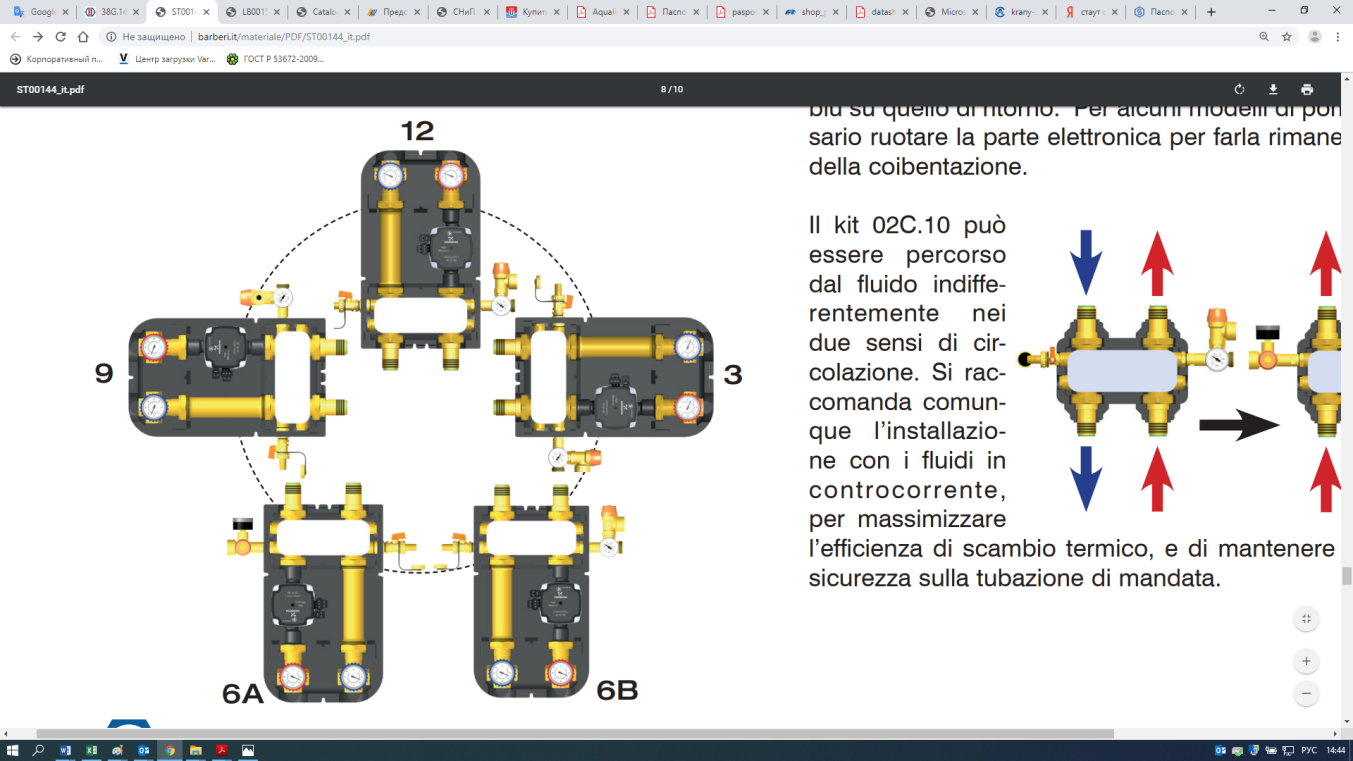 Насосная группа с теплообменником поставляется в заводской конфигурации с циркуляционным насосом справа и подачей воды вверх. Допускается реверсивная сборка на месте производства работ. Для этого достаточно заменить линию подачи на линию возврата, а предохранительный клапан – на кран для заполнения/слива, чтобы предохранительный клапан находился на линии подачи;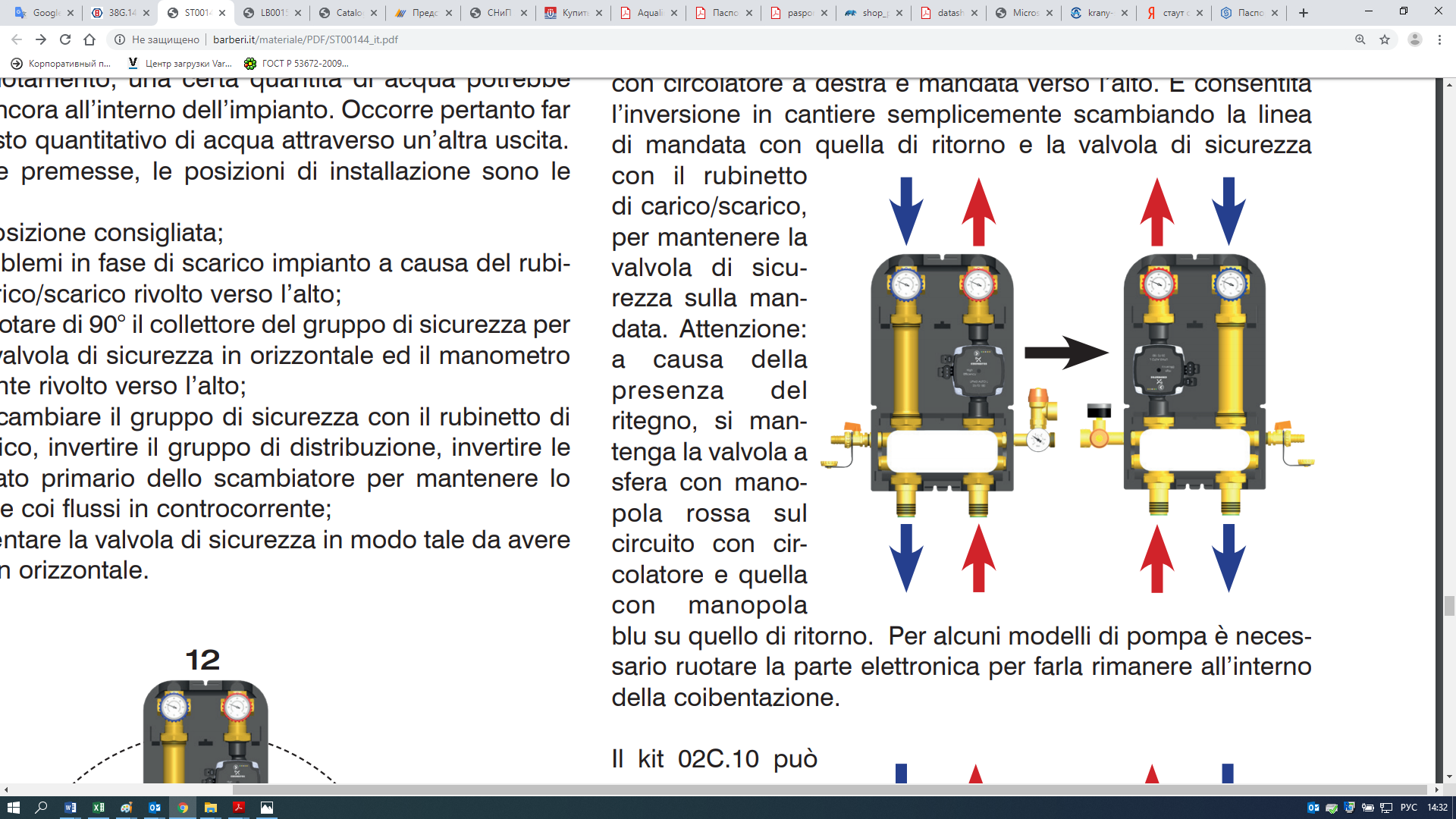 Чтобы заполнить вторичную сторону насосной группы посредством прилагаемого крана для заполнения/слива необходимо выполнить следующие действия: Повернуть на 45°синюю рукоятку, чтобы исключить запорный клапан. Это позволяет жидкости сместиться в обоих направлениях и выполнить более быстрое удаление воздуха;По завершении полностью закрыть клапан с синей рукояткой. 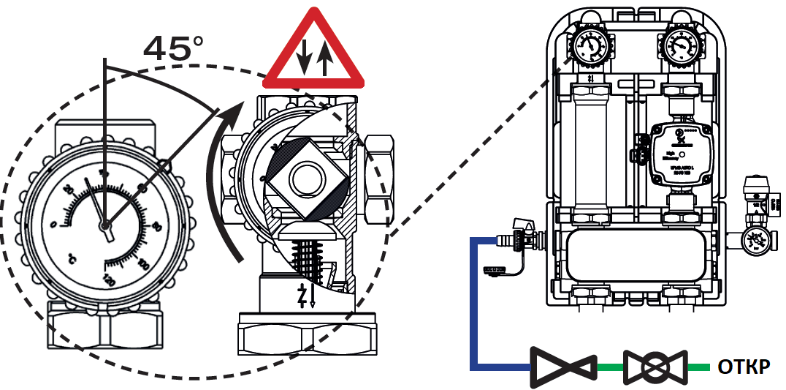 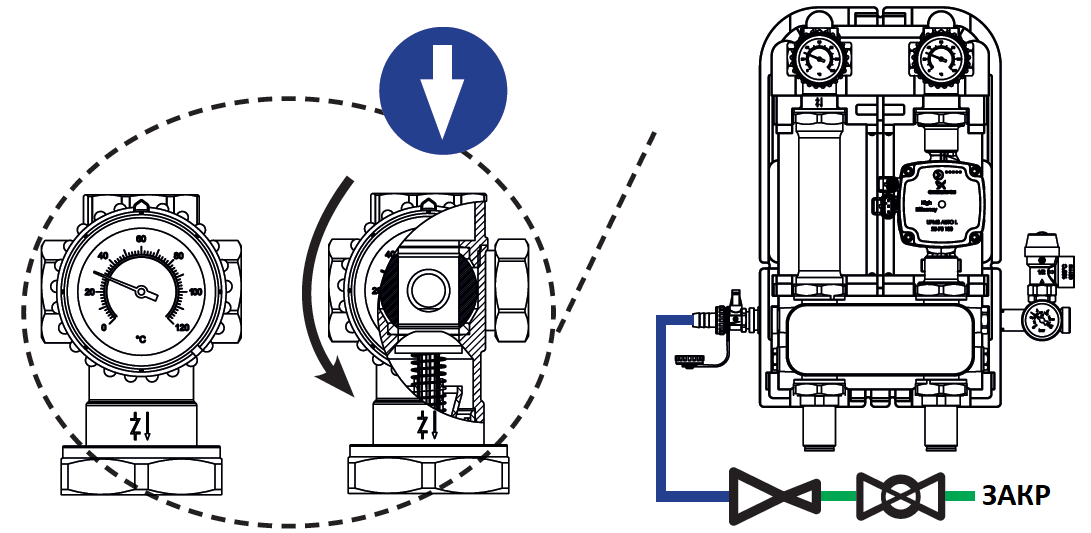 Внимание! При монтаже и эксплуатации насосных групп, применение рычажных газовых ключей категорически запрещено;После осуществления монтажа, необходимо провести испытания на герметичность соединений с соблюдением правил (СП 73.13330.2016) «Внутренние санитарно-технические системы зданий» пункт 7.3.УСЛОВИЯ ХРАНЕНИЯ И ТРАНСПОРТИРОВКИ    Насосные группы STOUT должны храниться в упаковке предприятия-изготовителя согласно условиям хранения по ГОСТ 15150-69.      Насосные группы STOUT транспортируют любым видом транспорта в соответствии с правилами перевозки грузов и техническими условиями погрузки и крепления грузов, действующими на данном виде транспорта.     Насосные группы STOUT при транспортировании следует оберегать от ударов и механических нагрузок, а их поверхность от нанесения царапин.          Насосные группы STOUT хранят в условиях, исключающих вероятность их механических повреждений, в отапливаемых или не отапливаемых складских помещениях (не ближе одного метра от отопительных приборов), или под навесами.УТИЛИЗАЦИЯ     Утилизация изделия производится в соответствии с установленным на предприятии порядком (переплавка, захоронение, перепродажа), составленным в соответствии с Законами РФ №96-Ф3 “Об охране атмосферного воздуха”, №89-Ф3 “Об отходах производства и потребления”, №52-Ф3 “О санитарно-эпидемиологическом благополучии населения”, а также другими российскими и региональными нормами, актами, правилами, распоряжениями и пр., принятыми во исполнение указанных законов.ПРИЕМКА И ИСПЫТАНИЯ     Продукция, указанная в данном паспорте, изготовлена, испытана и принята в соответствии с действующей технической документацией фирмы-изготовителя.ГАРАНТИЙНЫЕ ОБЯЗАТЕЛЬСТВА     Изготовитель гарантирует соответствие распределительных насосных групп STOUT требованиям безопасности, при условии соблюдения потребителем правил использования: транспортировки, хранения, монтажа и эксплуатации.     Гарантийный срок эксплуатации и хранения составляет – 24 месяца с даты продажи, указанной в транспортных документах.     Срок службы распределительных насосных групп STOUT при соблюдении паспорта/инструкции по эксплуатации и проведении необходимых сервисных работ – 10 лет со дня передачи продукции потребителю.      Гарантия распространяется на все дефекты, возникшие по вине завода-изготовителя.     Гарантия не распространяется на дефекты, возникшие в случаях:-	нарушения паспортных режимов хранения, монтажа, испытания, эксплуатации и обслуживания изделия; -	ненадлежащей транспортировки и погрузочно-разгрузочных работ; -	наличия следов воздействия веществ, агрессивных к материалам изделия; -	наличия повреждений, вызванных пожаром, стихией, форс-мажорными обстоятельствами; -	повреждений, вызванных неправильными действиями потребителя; -	наличия следов постороннего вмешательства в конструкцию изделия.     Претензии к качеству товара могут быть предъявлены в течение гарантийного срока.     Неисправные изделия, вышедшие из строя по вине производителя, в течение гарантийного срока ремонтируются или обмениваются на новые бесплатно. Затраты, связанные с демонтажем и транспортировкой неисправного изделия в период гарантийного срока, Покупателю не возмещаются. В случае необоснованности претензии затраты на диагностику и экспертизу изделия оплачиваются Покупателем. При предъявлении претензий к качеству товара, покупатель обязан представить следующие документы:1.	Заявление в произвольной форме, в котором указываются:- название организации или Ф.И.О. покупателя; - фактический адрес покупателя и контактный телефон; - название и адрес организации, производившей монтаж;- адрес установки изделия; - краткое описание дефекта. 2.	Документ, подтверждающий покупку изделия (накладная, квитанция); 3.	Фотографии неисправного изделия; 4.	Акт гидравлического испытания системы, в которой монтировалось изделие; 5.	Копия гарантийного талона со всеми заполненными графами.      Для получения гарантии Покупатель самостоятельно должен скачать и распечатать с сайта гарантийный талон (или технический паспорт изделия вместе с гарантийным талоном), предъявить его в момент покупки Продавцу. Продавец в гарантийный талон вносит сведения о приобретенном товаре, прикрепляет чек, накладную или квитанцию об оплате, скрепляет печатью или штампом. Покупатель ставит подпись об ознакомлении с условиями гарантии, правилами установки и эксплуатации.     Изготовитель оставляет за собой право вносить в конструкцию насосных групп STOUT конструктивные изменения, не ухудшающие качество изделий.ГАРАНТИЙНЫЙ ТАЛОНГарантийный срок 24 месяца с даты продажи конечному потребителю.Претензии по качеству товара принимаются по адресу: 117418, Российская Федерация, Москва, Нахимовский пр-т, 47, офис 1522 Тел.: +7 (495) 775-20-20, факс: 775-20-25E-mail: info@teremopt.ruПри предъявлении претензий к качеству товара, покупатель представляет следующие документы:Заявление в произвольной форме, в котором указываются:- название организации или Ф.И.О. покупателя; - фактический адрес покупателя и контактный телефон;- название и адрес организации, производившей монтаж; - адрес установки изделия; - краткое описание дефекта. Документ, подтверждающий покупку изделия (накладная, квитанция); Фотографии неисправного изделия; Акт гидравлического испытания системы, в которой монтировалось изделие; Копия гарантийного талона со всеми заполненными графами. С условиями гарантии, правилами установки и эксплуатации ознакомлен:Покупатель  _______________	Продавец _______________(подпись)	(подпись)Дата продажиШтамп или печатьторгующей организацииООО «ТЕРЕМ» Российская Федерация, 117418, Москва, Нахимовский пр-кт, д. 47, офис 1522Тел: +7 (495) 775 2020Факс: +7 (495) 775 2020E-mail: info@teremopt.ruwww.teremopt.ruЗамечания и предложения просим направлять по электронной почте: td@teremopt.ru, или по факсу: +7 (495) 775 2025.№НаименованиеСтр.1Сведения об изделии22Назначение изделия23Устройство и технические характеристики2-44Номенклатура и габаритные размеры55Рекомендации по монтажу и эксплуатации5-86Транспортировка и хранение87Утилизация88Приемка и испытания89Гарантийные обязательства910Гарантийный талон10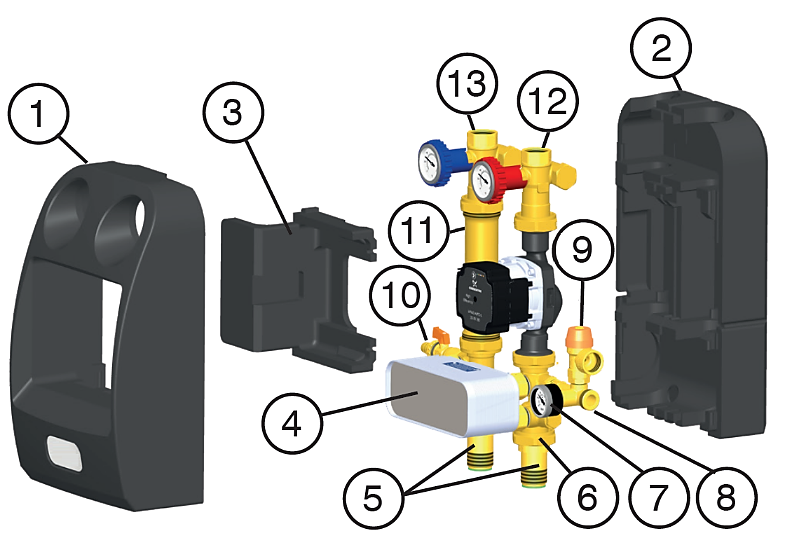  ПОЗ.НАИМЕНОВАНИЕМАТЕРИАЛ1Передняя изоляцияПенополиуретан ЕРР2Задняя изоляцияПенополиуретан ЕРР3Центральная изоляцияПенополиуретан ЕРР4ТеплообменникНержавеющая сталь5Нижние штуцеры (первичные)Латунь CW614N6Т- образные соединенияЛатунь CW614N7МанометрСталь8Крепление для расширительного бачкаЛатунь CW614N9Предохранительный клапанЛатунь CW614N10Кран для заполнения/сливаЛатунь CW617N11L – образный удлинительОцинкованная сталь12Шаровой кран с термометром и обратным клапаномЛатунь CW617N13Шаровой кран с термометромЛатунь CW617NНасос Grundfos UPSO 25-65 180ЧугунНАИМЕНОВАНИЕ ПАРАМЕТРАSDG-0038-342501SDG-0038-342502SDG-0038-282501SDG-0038-282501SDG-0038-182501SDG-0038-182501Количество пластин теплообменника, шт.343428281818Номинальный диаметр DN, мм252525252525Максимальное рабочее давление PN, бар101010101010Рабочая средаВода, водный раствор гликолей (до 30 %)Вода, водный раствор гликолей (до 30 %)Вода, водный раствор гликолей (до 30 %)Вода, водный раствор гликолей (до 30 %)Вода, водный раствор гликолей (до 30 %)Вода, водный раствор гликолей (до 30 %)Диапазон температуры рабочей среды Тр, оС5 - 905 - 905 - 905 - 905 - 905 - 90Максимальная рабочая температура, оС110110110110110110Шкала манометра PN, бар0 - 100 - 100 - 100 - 100 - 100 - 10Шкала термометра, оС0 - 1200 - 1200 - 1200 - 1200 - 1200 - 120Заводская настройка предохранительного клапана, бар 333333Избыточное давление открытия клапана, %101010101010Давление закрытия клапана, %202020202020Коэффициент вытеканияК = 0,05К = 0,05К = 0,05К = 0,05К = 0,05К = 0,05Плотность материала изоляции, кг/м3606060606060Диапазон рабочей температуры изоляции, оСОт -5 до +120От -5 до +120От -5 до +120От -5 до +120От -5 до +120От -5 до +120Теплопроводность изоляции, Вт/(К*м)0,040,040,040,040,040,04Температура транспортировки и хранения, оСОт -20 до +50От -20 до +50От -20 до +50От -20 до +50От -20 до +50От -20 до +50Средний срок службы, лет101010101010ОБМЕННАЯ МОЩНОСТЬ, ΔТ, СКОРОСТИ ПОТОКА И ПЕРЕПАДЫ ДАВЛЕНИЯОБМЕННАЯ МОЩНОСТЬ, ΔТ, СКОРОСТИ ПОТОКА И ПЕРЕПАДЫ ДАВЛЕНИЯОБМЕННАЯ МОЩНОСТЬ, ΔТ, СКОРОСТИ ПОТОКА И ПЕРЕПАДЫ ДАВЛЕНИЯОБМЕННАЯ МОЩНОСТЬ, ΔТ, СКОРОСТИ ПОТОКА И ПЕРЕПАДЫ ДАВЛЕНИЯОБМЕННАЯ МОЩНОСТЬ, ΔТ, СКОРОСТИ ПОТОКА И ПЕРЕПАДЫ ДАВЛЕНИЯОБМЕННАЯ МОЩНОСТЬ, ΔТ, СКОРОСТИ ПОТОКА И ПЕРЕПАДЫ ДАВЛЕНИЯОБМЕННАЯ МОЩНОСТЬ, ΔТ, СКОРОСТИ ПОТОКА И ПЕРЕПАДЫ ДАВЛЕНИЯОБМЕННАЯ МОЩНОСТЬ, ΔТ, СКОРОСТИ ПОТОКА И ПЕРЕПАДЫ ДАВЛЕНИЯОБМЕННАЯ МОЩНОСТЬ, ΔТ, СКОРОСТИ ПОТОКА И ПЕРЕПАДЫ ДАВЛЕНИЯОБМЕННАЯ МОЩНОСТЬ, ΔТ, СКОРОСТИ ПОТОКА И ПЕРЕПАДЫ ДАВЛЕНИЯОБМЕННАЯ МОЩНОСТЬ, ΔТ, СКОРОСТИ ПОТОКА И ПЕРЕПАДЫ ДАВЛЕНИЯОБМЕННАЯ МОЩНОСТЬ, ΔТ, СКОРОСТИ ПОТОКА И ПЕРЕПАДЫ ДАВЛЕНИЯОБМЕННАЯ МОЩНОСТЬ, ΔТ, СКОРОСТИ ПОТОКА И ПЕРЕПАДЫ ДАВЛЕНИЯСИСТЕМАОТОПЛЕНИЕ: РАДИАТОРЫОТОПЛЕНИЕ: РАДИАТОРЫОТОПЛЕНИЕ: РАДИАТОРЫОТОПЛЕНИЕ: РАДИАТОРЫОТОПЛЕНИЕ: РАДИАТОРЫОТОПЛЕНИЕ: РАДИАТОРЫОТОПЛЕНИЕ: КОНДЕНСАЦИОННЫЙ КОТЕЛОТОПЛЕНИЕ: КОНДЕНСАЦИОННЫЙ КОТЕЛОТОПЛЕНИЕ: КОНДЕНСАЦИОННЫЙ КОТЕЛОТОПЛЕНИЕ: ПАНЕЛЬНЫЕ РАДИАТОРЫОТОПЛЕНИЕ: ПАНЕЛЬНЫЕ РАДИАТОРЫОТОПЛЕНИЕ: ПАНЕЛЬНЫЕ РАДИАТОРЫΔТ- ΔрПервичный ΔТ: 80-70°C (Δр <30 кПа)Вторичный ΔТ: 60-70°C (Δр <50 кПа)Первичный ΔТ: 80-70°C (Δр <30 кПа)Вторичный ΔТ: 60-70°C (Δр <50 кПа)Первичный ΔТ: 80-70°C (Δр <30 кПа)Вторичный ΔТ: 60-70°C (Δр <50 кПа)Первичный ΔТ: 76-56°C (Δр <30 кПа)Вторичный ΔТ: 50-60°C (Δр <50 кПа)Первичный ΔТ: 76-56°C (Δр <30 кПа)Вторичный ΔТ: 50-60°C (Δр <50 кПа)Первичный ΔТ: 76-56°C (Δр <30 кПа)Вторичный ΔТ: 50-60°C (Δр <50 кПа)Первичный ΔТ: 61-51°C (Δр <30 кПа)Вторичный ΔТ: 45-55°C (Δр <50 кПа)Первичный ΔТ: 61-51°C (Δр <30 кПа)Вторичный ΔТ: 45-55°C (Δр <50 кПа)Первичный ΔТ: 61-51°C (Δр <30 кПа)Вторичный ΔТ: 45-55°C (Δр <50 кПа)Первичный ΔТ: 65-54°C (Δр <30 кПа)Вторичный ΔТ: 45-55°C (Δр <50 кПа)Первичный ΔТ: 65-54°C (Δр <30 кПа)Вторичный ΔТ: 45-55°C (Δр <50 кПа)Первичный ΔТ: 65-54°C (Δр <30 кПа)Вторичный ΔТ: 45-55°C (Δр <50 кПа)Количество пластинМощностькВтКонтурпервичныйм3/ чКонтурвторичныйм3/ чМощностькВтКонтурпервичныйм3/ чКонтурвторичныйм3/ чМощностькВтКонтурпервичныйм3/ чКонтурвторичныйм3/ чМощностькВтКонтурпервичныйм3/ чКонтурвторичныйм3/ ч18181,5841,57860,3720,52260,3720,522120,4561,3022824,52,162,15120,7501,050120,7501,04424,71,992,153428,52,512,5140,8761,224140,8761,21828,72,242,5АРТИКУЛКОМПЛЕКТАЦИЯКОЛИЧЕСТВО ПЛАСТИН ТЕПЛООБМЕННИКАМАССА, КГРАЗМЕР ПРИСОЕДИНИТЕЛЬНОЙ РЕЗЬБЫПАТРУБКОВ, ДЮЙМЫРАЗМЕР ПРИСОЕДИНИТЕЛЬНОЙ РЕЗЬБЫПАТРУБКОВ, ДЮЙМЫАРТИКУЛКОМПЛЕКТАЦИЯКОЛИЧЕСТВО ПЛАСТИН ТЕПЛООБМЕННИКАМАССА, КГВЕРХНИХНИЖНИХSDG-0038-342501Без насоса346,0Rp 1" (ВР)DIN EN 10226/1. G 1" (НР)UNI ISO 228/1.SDG-0038-342502Grundfos UPSO 25-65348,4Rp 1" (ВР)DIN EN 10226/1. G 1" (НР)UNI ISO 228/1.SDG-0038-282501Без насоса286,44Rp 1" (ВР)DIN EN 10226/1. G 1" (НР)UNI ISO 228/1.SDG-0038-282502Grundfos UPSO 25-65288,84Rp 1" (ВР)DIN EN 10226/1. G 1" (НР)UNI ISO 228/1.SDG-0038-182501Без насоса186,7Rp 1" (ВР)DIN EN 10226/1. G 1" (НР)UNI ISO 228/1.SDG-0038-182502Grundfos UPSO 25-65189,1Rp 1" (ВР)DIN EN 10226/1. G 1" (НР)UNI ISO 228/1.АРТИКУЛ РАЗМЕРЫ, ММРАЗМЕРЫ, ММРАЗМЕРЫ, ММРАЗМЕРЫ, ММРАЗМЕРЫ, ММРАЗМЕРЫ, ММРАЗМЕРЫ, ММРАЗМЕРЫ, ММРАЗМЕРЫ, ММРАЗМЕРЫ, ММРАЗМЕРЫ, ММРАЗМЕРЫ, ММАРТИКУЛ GRpLlHH1H2FABhh1SDG-0038-3425011"1"392247455434410125212549440SDG-0038-3425021"1"392247455434410125212549440SDG-0038-2825011"1"392247455434410125212549440SDG-0038-2825021"1"392247455434410125212549440SDG-0038-1825011"1"392247455434410125212549440SDG-0038-1825021"1"392247455434410125212549440Гарантийный талонГарантийный талонк накладной № __________                                                                    от «___»к накладной № __________                                                                    от «___»к накладной № __________                                                                    от «___»_________г._________г.Наименование товара:Наименование товара:№АртикулКоличествоПримечаниеПримечание